Drodzy Rodzice, Drogie DzieciW  tygodniu 8.06-12.06.2020r.nasz temat kompleksowy- „Morskie opowieści”ŚRODA 10.06 – Mieszkańcy Morza BałtyckiegoDziś zapraszam Was na stronę internetową, która jest kompendium wiedzy na temat bałtyckich zwierząt morskich, mam nadzieję że Wam się spodoba. Poproście rodziców, aby przeczytali Wam Wszystkie informacjehttps://www.balticarium.com/zwierzetaSymetrycznie identyczneRodzic wyjaśnia pojęcie symetrii na podstawie ilustracji morskiej fauny, które cechuje symetria: rogowiec bałtycki, chełbia modra, krab, rozgwiazda czerwona oraz zachęca dzieci do odnalezienia symetrycznych przedmiotów w domu (np. stoły, krzesła, ubrania). 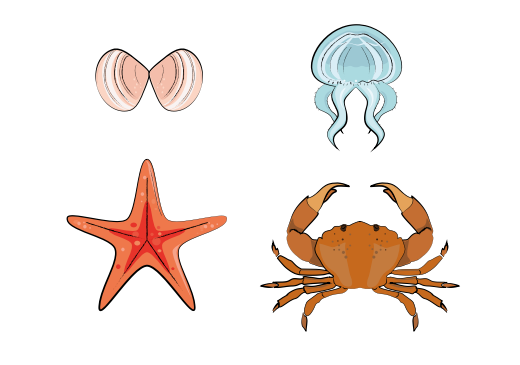 Zastanawiamy się wspólnie, po co jest symetria w przyrodzie i przedmiotach zaprojektowanych przez człowieka. Czy jest w ogóle potrzebna? Wyjaśniamy, że dzięki symetrii rzeczy czy elementy przyrodytrzymają równowagę, są wygodne i atrakcyjne. Rodzic pokazuje rysunek kraba  narysowanego tylko w połowie i trzymając lustro pod odpowiednim kątem, pokazuje dziecku, że w lustrze odbija się druga połowa rysunku. Tłumaczymy i pokazujemy dzieciom trik z rysowaniem z wykorzystaniem lustra (do kartki z rysunkiem połowy zwierzęcia przykładamy lustro stroną odbijającą do rysunku, na drugiej stronie papieru rysunek się „odbija”); rodzic pomaga dziecku ustawić lustro na kartce i zachęca do zrobienia symetrycznego rysunku;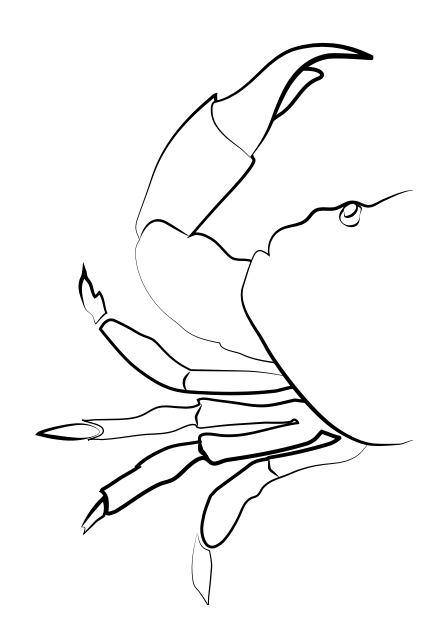 Praca plastyczna – krabWykonajcie kraba wg poniższego wzoru.Potrzebne będą: 4 małe czerwone koła, 1 duże czerwone koło, kartka A4, klej, pisak lub kredka, 2 sztuczne oczka do prac plastycznych (w przypadku ich braku można narysować) 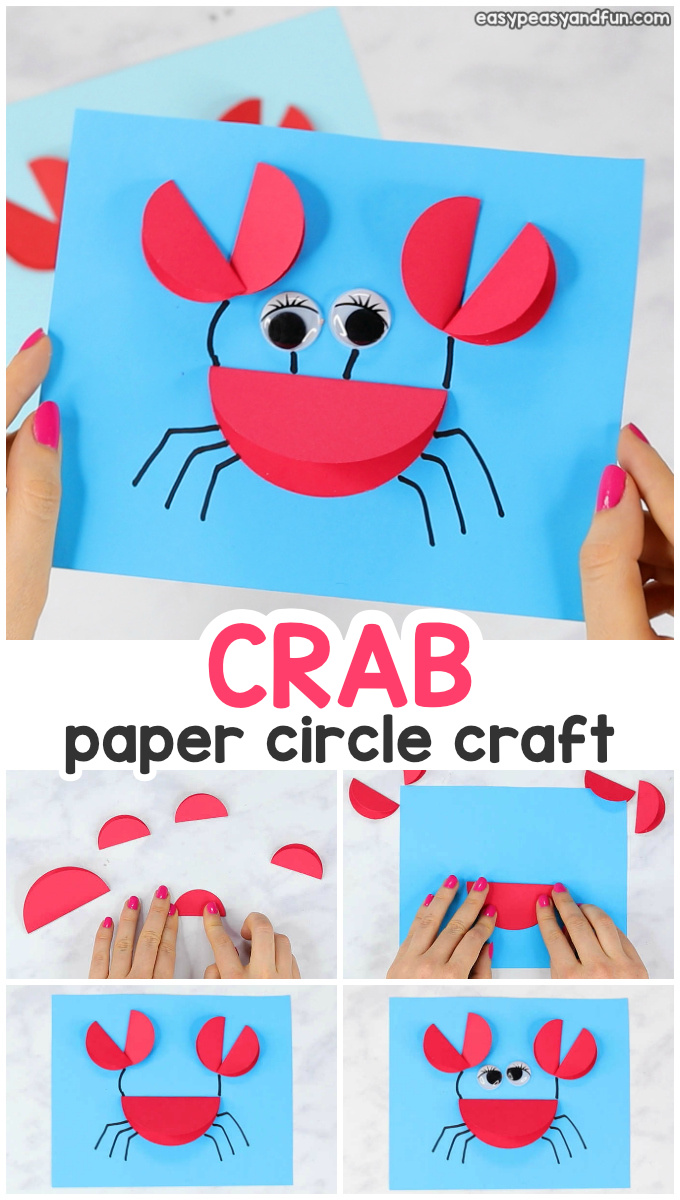 Drodzy rodzice zachęcamy do wysyłania zdjęć na miała calineczka2020zostanwdomy@gmail.com bądź bezpośrednio do nas na Messengera.  